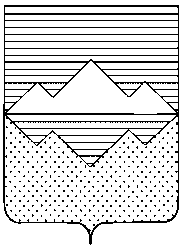 АДМИНИСТРАЦИЯСАТКИНСКОГО МУНИЦИПАЛЬНОГО РАЙОНАЧЕЛЯБИНСКОЙ ОБЛАСТИПОСТАНОВЛЕНИЕОт «___» июля 2017 года №_______г. СаткаО внесении изменений в муниципальную  программу «Профилактика наркомании в Саткинском муниципальном районе   на 2017-2019 годы», утвержденную Постановлением Администрации Саткинского муниципального района от 27.12.2016 № 930 В соответствии со статьёй 179 Бюджетного кодекса Российской Федерации, постановлением Администрации Саткинского муниципального района от 26.05.2016 № 374 «Об утверждении Порядка принятия решений о разработке муниципальных программ Саткинского муниципального района, их формирования и реализации в новой редакции», а также в целях совершенствования системы мер, направленных на профилактику наркомании и снижения уровня незаконного употребления наркотических средств и психотропных веществ в Саткинском муниципальном районеПОСТАНОВЛЯЮ:1. Пункт 17 приложения 1 муниципальной программы «Профилактика наркомании в Саткинском муниципальном районе на 2017-2019 годы» изложить в новой редакции:«Разработка, изготовление, распространение и размещение на территории района наглядно-агитационных материалов (баннеров, буклетов, стендов, календарей), проведение конкурсов, профилактических и спортивных мероприятий направленных на пропаганду здорового образа жизни, профилактику наркомании».2. Отделу организационной и контрольной работы Администрации Саткинского муниципального района (Корочкина Н.П.) опубликовать настоящее постановление на официальном сайте Администрации Саткинского муниципального района.3. Организацию выполнения настоящего постановления возложить на заместителя Главы Саткинского муниципального района по межведомственному взаимодействию и безопасности Шевалдина В.А.Настоящее постановление вступает в силу со дня его подписания.Глава Саткинского муниципального района                                                     А.А. Глазков